RozpočetStavba: Oprava koupelen včetně výměny sprch. vaničekObjekt: ESOZ Chomutov - DM Palackého 5	Datum:	31.05.2024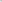 Zpracoval:	Martin Farář Zhotovitel: M.T.PLUS s.r.o.	Celkem bez DPH	185 230, 000Kód oložkÚplný popisÚplný popisMJMnožství celkemCena•ednotkováCena celkemInstalatérské práceInstalatérské práce176 230,0001Demontáž sprchových zástěnDemontáž sprchových zástěnhod30,000380,00011 400,0002Zpětná montáž sprchových zástěnZpětná montáž sprchových zástěnhod25,000380,0009 500,0003Výměna poškozených obkladůVýměna poškozených obkladůhod20,000380,0007 600,0004materiál: obklad bílý 200x200materiál: obklad bílý 200x200kpl1,0003 000,3 000, 0005Oprava poškozeného sádrokartovnového podk aduOprava poškozeného sádrokartovnového podk aduhod20,000500,00010 ooo,ooo6materiál: sádrokartonkp/1,0007 000, 0007 000, 0007Izolační nátěrhod13,000280,0003 640,0008materilá/: izolacekpl1,0001 000, 0001 ooo,ooo9Osazení servisních dvířekhod13,000380,0004 940,00010materiál: senzisní dvířkakus13,000500, 0006 500, 00011Demontáž starých vaničekhod50,000380,00019 ooo,ooo12Montáž nových vaničekhod50,000380,00019 ooo,ooo13materiál: Vanička sprchová( sifon + nožičky )kus13, 0005 300,00068 900, 00014materiál: Tmel silikonovýkus19, 000250,0004 750,000OST9 ooo,oooOSTIMimostav. dopravakpl1 ,ooo4 ooo,ooo4 ooo,oooOST2Zařízení staveništěkpl1 ,ooo0,0000,000OST3Ostatní režie - každodenní úklid, likvidace, ostdní materiálOstatní režie - každodenní úklid, likvidace, ostdní materiálkpl1 ,ooo5 ooo,ooo5 ooo,ooo